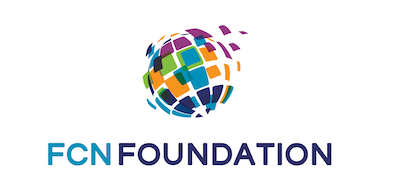 Global Ambassador Application QuestionsGAP is a 12-month Fellowship that will assist former foster youth in creating and implementing solutions that will fill a need in their industry of study and/or community in which they live.Name:  First Name		Last NameAny Additional names/aliases you are known by?Social Media Handles (If none, please type N/A: Facebook, Linkedin, Instagram, Twitter and Snapchat)BirthdateEmail AddressPhone Number (Area Code and Phone Number)AddressLanguage (s) spoken?Please briefly describe your out of home placement (foster care, group home, adoption, kinship care).Upload PhotoUpload C/V ResumeUpload Two Professional Letters of Recommendation (Must be professional associates familiar with your work who can comment on your abilities and potential for growth and leadership ex. Current or former colleagues, mentors/advisors)CAREER/COMMUNITY ROLEPlease fill out the section below so we can understand more about your background and community involvement. Current Career or Community RoleDescription of current career or community role.Please tell us about your foster care experience and your vision(s) for the future.ENDEAVORWhat is the name of your business or organization?Please describe your business or organization.What stage of building are you in?What type of support do you need? (Choose all that apply)Organization Building and PlanningBrandingFinancingGuidance through the whole processTUITION, AUTHENTICITY AND AGREEMENT*By selecting the items below you agree to the terms of acceptance into the Global Ambassadors Program and to your knowledge that all statements and recommendations are valid. *You agree to pay the $1000 TuitionYou understand that 50% of the tuition will be returned to the Global Ambassador upon successful completion of the program.You agree to participate in the 12 Month Program whether through:  monthly contact with an alumni coach, monthly group discussions, and three two-day Convenings.You understand that any form of repeated misconduct or negligence such as: public disruption during discussions or a convening, not properly planning for travel or attendance, or refusal to pay for the tuition is grounds for dismissal from the program without a refund.You agree to notify the organizer of any emergencies or inability to attend a portion of the programming within a timely manner 2-3 days. The exception are sudden emergencies such as a personal or family emergency (sudden illness, family death, etc.)You agree that all statements about your foster care journey are true.You agree that all statements given by  references are valid and their positions are legitimate.You understand applications become the sole property of the FCN Foundation. Except where prohibited by law, your participation in the Program constitutes your consent to the FCN Foundation’s use of your name, likeness, and other entry information from your Application, other than your business or nonprofit plan, for any purpose in any media without further payment or consideration. When you enter the Program, you may be asked to consent to receive e-mails and other materials from the FCN Foundation. Consenting to receive such materials is optional and does not have to be agreed to in order to be eligible to enter the Program and does not improve your chances of being selected.I agree to the GAP TERMS AND CONDITIONS (Please Read in its entirety).